МБОУ «Абазинская СОШ № 50» г. АбазаВнеклассное мероприятие во 2 классе«Правила движения всегда достойны уважения»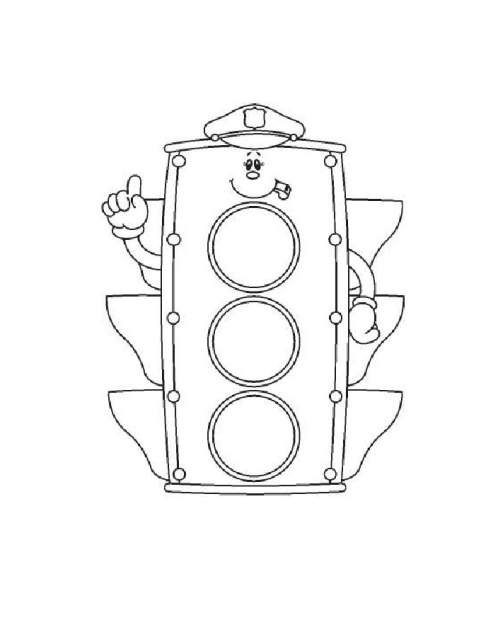 		Составлено и проведено:учитель начальных классовКошляк Ж. И. 2014 - 2015 г.Тема  занятия: «Правила движения всегда достойны уважения»Цель  занятия: закрепить знания детей о правилах дорожного движения;провести профилактику детского дорожного травматизма среди второклассников;способствовать развитию мышления, скорости реакции, познавательной активности, создание атмосферы взаимовыручки при коллективной работе. Задачи  занятия:  • Образовательные: 
активизация интереса к предмету через игровую деятельность; 
формирование умений применять полученные знания в нестандартной ситуации; 
формирование умений выбирать рациональные способы выполнения работы; 
закрепление правил дорожного движения;
• Воспитательные: 
воспитать систему взглядов на окружающий мир; 
воспитать способность следовать нормам поведения; 
воспитать нормы социального поведения детей; 

• Развивающие: 
развитие речи, мышления, памяти; 
развитие сенсорной и эмоционально-волевой сфер личности; 
развитие навыков определения опасных дорожных зон и ситуаций; 
развитие умственной деятельности, способности наблюдать, делать выводы, проверять результаты, анализировать ситуации. 
 Оборудование: плакаты по правилам дорожного движения, большой рисунок-модель светофора (по количеству детей), памятки пешехода, грамоты победителям, 12 наборов  кружочков (красный, желтый, зеленый) у каждого ребенка.                                                                                          Ход занятия:

1. Орг. момент. - Если вы правильно отгадаете загадки, то узнаете тему нашего занятия.Маленькие домики
По улице бегут
Мальчиков и девочек
Домики везут. (Автомобили).В два ряда дома стоят,
Десять, двадцать, сто подряд.
И квадратными глазами
Друг на друга всё глядят. (Улица).Встало с края улицы, в длинном сапоге,
Чучело трехглазое на одной ноге.
Где машины движутся, где сошлись пути,
Помогают улицу людям перейти. (Светофор).Вот по рельсам мчит машина
Держится за провода.
И не надо ей бензина 
Чтобы мчаться туда- сюда. (Трамвай).Едет он на двух колесах,
Не буксует на откосах,
И бензина в баке нет,
Это мой … (Велосипед).Не живая, а идет, 
Неподвижна, а ведет. (Дорога).- Как вы думаете, о чём пойдет сегодня речь?- Какие цели поставим перед собой?
2. Разминка. Игра «Да, нет»
- Сейчас я проверю, какие вы внимательные пешеходы и готовы ли вы к игре. Я вам задаю вопрос, а вы отвечаете «да» или «нет». 
- Что хотите - говорите, в море сладкая вода? (Нет) 
- Что хотите - говорите, красный свет - проезда нет? (Да) 
- Что хотите - говорите, каждый раз, идя домой, играем мы на мостовой? (Нет) 
- Что хотите - говорите, но если очень вы спешите, то перед транспортом бежите? (Нет) 
- Что хотите - говорите, мы всегда идем вперед только там, где переход? (Да) 
- Что хотите - говорите, мы бежим вперед так скоро, что не видим светофора? (Нет) 
- Что хотите - говорите, на знаке «здесь проезда нет» нарисован человек? (Нет) 
- Что хотите - говорите, на круглых знаках красный цвет означает «здесь запрет»? (Да) 3. Беседа.

 - В нашей стране множество дорог. В любое время года и в любую погоду по ним мчат автомобили, автобусы, трамваи, троллейбусы, несутся мотоциклы, катят велосипедисты, идут пешеходы. 
  Ещё с давних времён люди мечтали о скоростях. У многих сбылись мечты. Машин становятся всё больше. Но автомобиль наградил человека не только удобствами – он может стать причиной несчастий. 
На улицах становится небезопасно. Но опасность подстерегает только тех, кто не знает правил движения, не умеет правильно вести себя на улице, не соблюдает дисциплины. 
  А для тех, кто хорошо изучил правила уличного движения, кто вежлив и внимателен, улица совсем не страшна. 
  Правила движения – законы улиц и дорог. Их обязан знать и выполнять каждый. Поэтому мы сегодня закрепим наши знания в целях профилактики детского – дорожного травматизма.Как вы думаете, только ли водитель должен знать правила дорожного движения?( Нет! Не только водители, но и пешеходы!) - Кого можно назвать пешеходом?    (Все люди и большие и маленькие, как только выходят на улицу, сразу становятся пешеходами.) - А кто такой пассажир?   (Это люди, которые находятся в транспорте.) - А кого называют водителем? (Ответы учащихся.)-  Как можно назвать водителей, пешеходов, водителей одним словом?- Правильно, ребята, и водитель, и пешеход, и пассажир - все они являются участниками движения. И от их поведения на дороге зависит наша жизнь. Ведь те, кто нарушает правила дорожного движения, представляют опасность на улицах города, создают аварийные ситуации, из-за которых случаются несчастные случаи, влекущие за собой смерть людей. 
4. «ЭТО ИНТЕРЕСНО ЗНАТЬ»  (из истории дорожного движения)- Откуда же взялись эти правила дорожного движения?    «В старину улицы в городах и загородные дороги были едиными и для тех, кто ехал, и для тех, кто шёл пешком. Это приводило к неразберихе, а нередко и к несчастным случаям. Несмотря на различные строгости, вплоть до царских указов, чтобы едущие соблюдали осторожность и не давили лошадьми идущих пешком, количество несчастных случаев не уменьшалось. Только тогда стали строить в городах специальные дорожки, которые назвали французским словом – тротуар, что в переводе означает «дорога для пешеходов». А чтобы на тротуар не заезжали экипажи или сани, его приподняли над проезжей частью.  
Уже позже, с появлением большого количества автомашин, для наведения порядка движения по проезжей части дороги люди стали делать на ней дорожную разметку. Зная её обозначения, водитель или пешеход могут правильно ориентироваться в дорожной обстановке и не попасть в беду». 5. Помощники дорожного  движения.-Закон улиц очень строгий. Он не прощает, если пешеход идет по улице, как ему вздумается, не соблюдает правил. Но этот закон и очень добрый: он охраняет людей от страшного несчастья, бережет их жизни.  - А вы знаете, что у всех участников дорожного движения есть хорошие помощники? Как вы думаете, кто они? (Светофор, инспектор дорожного движения, регулировщик, дорожные знаки.)- Давайте подробнее рассмотрим некоторые из них.1) Дорожные знакиВсем, кто любит погулять, 
Всем без исключения 
Нужно помнить, 
Нужно знать 
Правила движения. 
Чтобы руки были целы, 
Чтобы ноги были целы, 
Много знаков надо знать! 
Надо знаки уважать!  - Дорожные знаки помогают движению транспорта и пешеходов. Они устанавливаются на правой стороне дороги, лицевой стороной навстречу движению. Сейчас мы посмотрим, как вы знаете дорожные знаки.
 1)  Ходят смело млад и стар,
     Даже кошки и собаки.
     Только здесь не тротуар,
     Дело все в дорожном знаке.   (Пешеходная дорожка)  2)  Я хочу спросить про знак 
      Нарисован он вот так: 
      В треугольнике , ребята 
      Со всех ног бегут куда-то.   («Осторожно, дети!) 
3)  Шли из школы мы домой 
     Видим – знак над мостовой. 
     Круг, внутри- велосипед, 
     Ничего другого нет.   (Велосипедистам проезд запрещен) 
 4)  Что за «зебра» на дороге?
      Все стоят, разинув рот,
      Ждут, когда мигнёт зелёный.
      Значит, это - ...      (Переход) 5)   В треугольнике, ребята, 
      Человек стоит с лопатой. 
      Что-то роет ,строит что-то, 
      Здесь …   ( дорожные работы).  6)  Белый круг с каемкой красной-
      Значит, ехать не опасно.
      Может и висит он зря?
     Что вы скажете друзья?    ( движение запрещено)2) Регулировщик. 
  – Регулировщик  всегда приходит  на помощь светофору, где очень интенсивное движение. Стоит на перекрестке с нагрудным знаком и волшебной палочкой в руках. Как называется эта волшебная палочка?  (Жезл.) Регулировщиком может быть не каждый, а знающий определенные движения. Движения регулировщика жезлом соответствуют трем цветам светофора.Если регулировщик стоит к вам грудью или спиной - это значит переходить улицу нельзя. Когда он поднял жезл вверх - значит подан сигнал “Внимание”, всем надо ждать следующего сигнала, приготовиться двигаться или остановиться. А когда он повернулся к вам плечом - это значит можно переходить улицу.3)  Светофор.- Ребята, а теперь познакомьтесь со следующим гостем - светофором. У любого перекрёстка 
Нас встречает светофор 
И заводит очень быстро 
С пешеходом разговор: 
Свет зелёный – проходи! 
Жёлтый – лучше подожди! 
Если свет зажегся красный- 
Значит, 
Двигаться опасно! 
Стой! 
Пускай пройдет трамвай. 
Наберись и уважай 
Правила движения. ( Я. Пишумов) 
- Всем нам известен светофор. А знаете ли вы, как он появился? 
…Своё происхождение светофоры ведут от семафоров, которые применялись на железных дорогах и имели два цвета – красный и зелёный. Такой семафор более ста лет назад был установлен в Лондоне. С помощью лебедки поднималась стрела с зелёным или красным диском. Чтобы не было столкновений, люди придумали промежуточный желтый свет. А в нашей стране светофор был установлен в 1929 году в Москве. Первыми светофорами управлял регулировщик.» -  Не заметить и не понять сигналы светофора просто невозможно. 
Перейти через дорогу 
Вам на улицах всегда 
И подскажут, и помогут 
Наши верные цвета…(красный, жёлтый, зелёный) 6. Конкурс – игра  «Есть сигналы светофора, подчиняйся им без спора»(Учитель читает  стихи, ребята  должны отгадать сигнал светофора и поднять соответствующий по цвету круг.)Бурлит в движенье мостовая –Бегут авто, спешат трамваи.Скажите правильный ответ –Какой горит для пешеходов свет?                                      (Показывают красный сигнал.)Красный свет нам говорит:Стой! Опасно! Путь закрыт!Особый свет – предупреждение!Сигнала ждите для движения.Скажите правильный ответ –Какой на светофоре свет?                                     (Показывают желтый.)Желтый свет – предупреждение,Жди сигнала для движения!Иди вперед! Порядок знаешь,На мостовой не пострадаешь.Скажите правильный ответ –Какой горит при этом свет?                                   (Показывают зеленый.)Зеленый свет открыл дорогу,Проходить ребята могут!- А сейчас вас ждет очень интересная работа. (Каждому ученику выдаётся лист с изображением светофора. Нужно раскрасить светофор правильными цветами и в правильной последовательности. 7. Игра "Разрешается – запрещается”  (дети отвечают хором)    - Играть на мостовой…(запрещается) 
- Переходить улицы при зелёном сигнале светофора…(разрешается) 
- Перебегать улицу перед близко идущим транспортом…(запрещается) 
- Идти толпой по тротуару…(разрешается) 
- Переходить улицу по подземному переходу…(разрешается) 
- Переходить улицу при жёлтом сигнале светофора…(запрещается) 
- Помогать старикам и старушкам переходить улицу…(разрешается) 
- Велосипедистам цепляться за проезжие машины…(запрещается) 
- Обходить стоящий у тротуара транспорт спереди…(запрещается) 
- Идти по тротуару слева…(запрещается) 
- Выбегать на проезжую часть дороги…(запрещается) 
- Кататься на велосипеде, не держась за руль…(запрещается) 
- Болтать и громко смеяться в транспорте…(запрещается) 
- Уважать правила дорожного движения…(разрешается) 
8.    Викторина.   (Ребята заранее разделены на 2 команды. Каждой команде по очереди задаются вопросы, на которые надо ответить как можно скорее. Если команда затрудняется ответить, право хода переходит другой команде. За каждый правильный ответ команда получает жетон)
Вопросы.- При каком сигнале светофора можно переходить улицу? (Зеленом).- Как называется часть улицы, предназначенная для пешеходов? (Тротуар).- Чьими сигналами должен руководствоваться пешеход, если на перекрестке, рядом со светофором, стоит регулировщик? (Регулировщика).- Что такое проезжая часть? (Это часть дороги, предназначенная для движения транспортных средств).- Где безопасно переходить проезжую часть? (пешеходный переход, подземный, надземные пешеходные переходы, пешеходная дорожка “зебра”). - В каком порядке расположены сигналы светофора сверху вниз? (красный, желтый, зелёный) -  Что обозначает красный свет светофора? (стоп) 
- Что обозначает желтый свет светофора? ( внимание) 
-  Человек , совершающий пешком движение по улице.(пешеход) 
- Проезжая часть дороги с твердым покрытием.(шоссе) 
- С какого возраста дети могут ездить на велосипеде по шоссе? (с 14 лет) 
- Обозначенное место для перехода проезжей части улицы.  (переход) 
-  Кого мы называем пассажирами?  (людей, которые едут в транспорте)-  Можно ли разговаривать с водителем во время движения? Почему?   (нет, чтобы не отвлекать водителя)-  Можно ли во время проезда в транспорте высовываться из окна?  (нет)- Можно ли вставать ногами на сиденье?   (нет)- Можно ли ходить по автобусу во время движения?   (нет)- Можно ли в автобусе громко разговаривать, петь?   (нет) (подводятся итоги, победители награждаются дипломами) 9. Итог.- Правда, ребята, если бы каждый человек соблюдал правила дорожного движения, меньше было бы слёз и боли. Мы всегда должны их знать и выполнять. Вот они:  (на доску вешаются правила для пешехода, каждому раздаются памятки) 
Ходи по тротуару, придерживаясь правой стороны. 
Переходи улицу спокойным шагом только по пешеходному переходу. 
При переходе дороги убедись в безопасности. Посмотри, нет ли рядом машин. 
Переходи только на зелёный сигнал светофора. 
Никогда не перебегай проезжую часть перед близко идущим автомобилем. 
За городом безопаснее идти навстречу движущемуся транспортному потоку. 
Всегда обрати внимание на знаки и сигналы светофора…. - В заключении поиграем в игру «Это я, это я, это все мои друзья …»- Я буду задавать вопросы, а вы там, где нужно, должны будете отвечать: «Это я, это я, это все мои друзья!» или молчать.·        Кто из вас в вагоне тесномУступил старушке место?    (Это я, это я, это все мои друзья!)·        Кто, пусть честно говорит,На трамвае не висит?     (Это я, это я, это все мои друзья!)·        Кто летит вперед так скоро,Что не видит светофора? ( Дети молчат.)·        Кто из вас идет впередТолько там, где переход?     (Это я, это я, это все мои друзья!)·        Кто из вас, идя домой,Держит путь по мостовой? (Дети молчат.)·        Знает кто, что красный свет –Это значит – хода нет?    (Это я, это я, это все мои друзья!)·        Кто ГАИ помогает,За порядком наблюдает?  (Это я, это я, это все мои друзья!)Верю, что настанет день, 
Когда любой прохожий 
Будет показывать детям 
Только пример хороший!!! ПАМЯТКА ПЕШЕХОДА.1.ПЕШЕХОДАМ РАЗРЕШАЕТСЯ ХОДИТЬ ТОЛЬКО ПО ТРОТУАРАМ И ПЕШЕХОДНЫМ ДОРОЖКАМ, А ТАМ, ГДЕ ИХ НЕТ ПО ОБОЧИНЕ, НАВСТРЕЧУ ДВИЖУЩЕМУСЯ ТРАНСПОРТУ.
2. НЕ ВЫХОДИТЕ И НЕ ВЫБЕГАЙТЕ НА ПРОЕЗЖУЮ ЧАСТЬ.
3. ПЕРЕХОДИТЕ ПРОЕЗЖУЮ ЧАСТЬ ТОЛЬКО В МЕСТАХ, ОБОЗНАЧЕННЫХ ДОРОЖНОЙ РАЗМЕТКОЙ ЗЕБРА ИЛИ ЗНАКОМ ПЕШЕХОДНЫЙ ПЕРЕХОД.
4. В МЕСТАХ, ГДЕ ЕСТЬ СВЕТОФОР, ПЕРЕХОДИТЕ УЛИЦУ ТОЛЬКО НА ЗЕЛЁНЫЙ СИГНАЛ СВЕТОФОРА.
5. НЕ БЕГИТЕ ЧЕРЕЗ УЛИЦУ, ИДИТЕ СПОКОЙНЫМ ШАГОМ.
6. ПЕРЕД ПЕРЕХОДОМ УЛИЦЫ С ДВУСТОРОННИМ ДВИЖЕНИЕМ ПОСМОТРИТЕ НАЛЕВО И, ЕСЛИ ПОБЛИЗОСТИ НЕТ МАШИН, НАЧИНАЙТЕ ПЕРЕХОД. ДОЙДЯ ДО СЕРЕДИНЫ, ПОСМОТРИТЕ НАПРАВО. ЕСЛИ ПОБЛИЗОСТИ ЕСТЬ МАШИНЫ, ПРОПУСТИТЕ ИХ, А ПОТОМ ПРОДОЛЖАЙТЕ ПУТЬ.
7. ОБХОДИТЕ ТРАМВАЙ СПЕРЕДИ, А АВТОБУС И ТРОЛЛЕЙБУС СЗАДИ. 
8. УЛИЦА НЕ МЕСТО ДЛЯ ИГР.
9. КАТАТЬСЯ НА РОЛИКОВЫХ КОНЬКАХ, САМОКАТЕ, ВЕЛОСИПЕДЕ МОЖНО ТОЛЬКО В ПАРКЕ, ВО ДВОРЕ, НА СТАДИОНЕ.
10 ПРИ ПЕРЕХОДЕ УЛИЦЫ СОЙДИТЕ С ВЕЛОСИПЕДА, ДЕРЖА ЕГО ЗА РУЛЬ, ПЕРЕЙДИТЕ ПО ПЕШЕХОДНОМУ ПЕРЕХОДУ.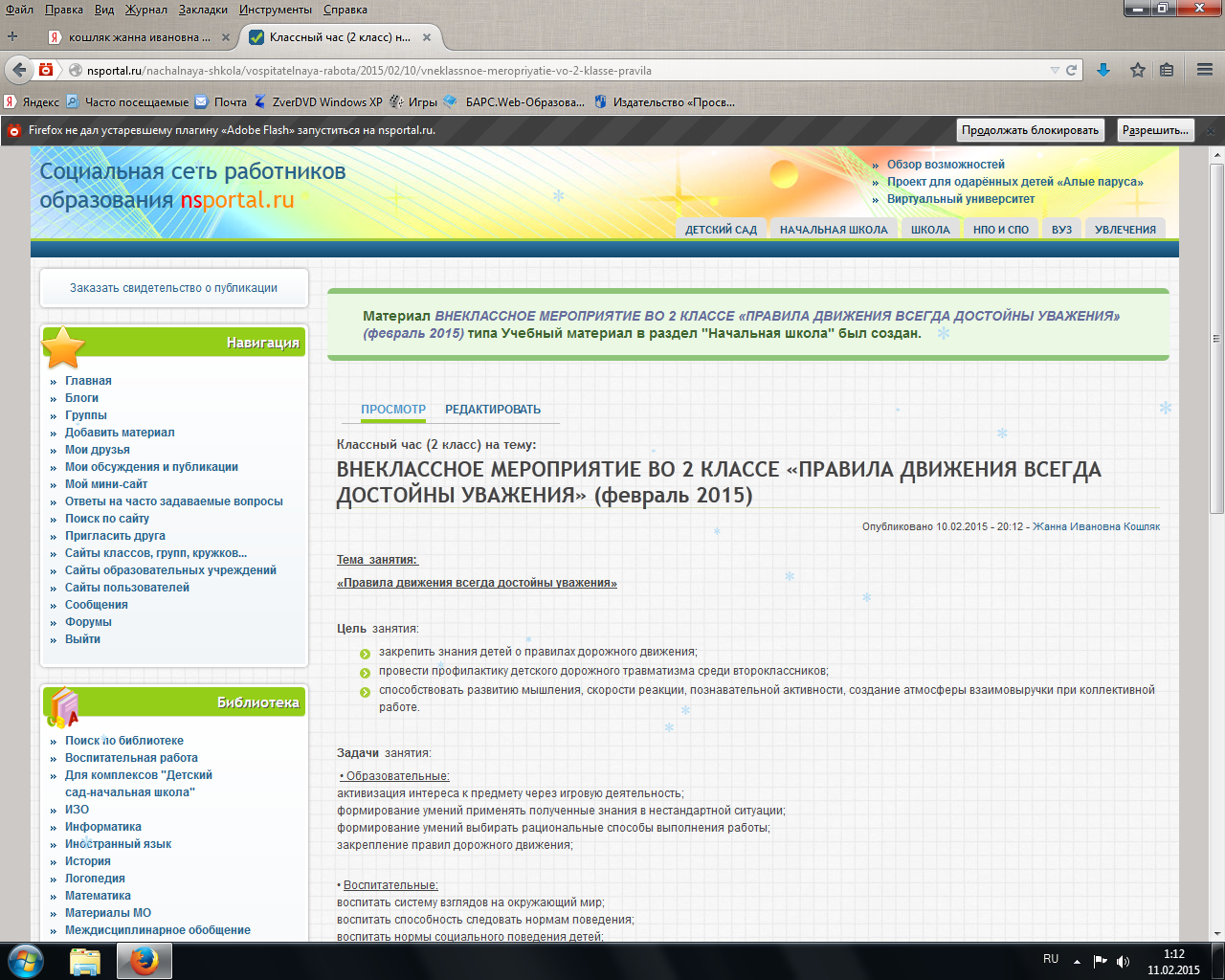 